MondayTuesdayWednesdayThursdayFriday1.  It’s the first day of August.  Let’s learn all about what happens in this month 2.  Let’s make some summer fruit punch today using some of our favourite fruits. 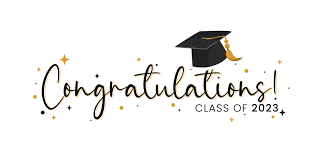 4.  Don’t forget Graduation Day tomorrow! 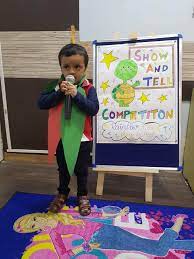 8.  Please bring in something for Show and Tell. 9.  Today we will be writing recipe cards for what we need to make biscuits. 10.  Today we will be making shortbread biscuits.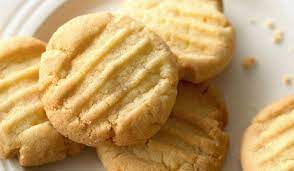 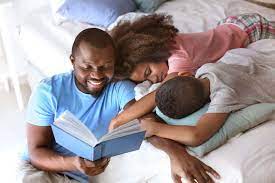 15.  Please join us for our bedtime story time.  Come in your pjs!  We will be sharing stories and having some warm milk.  6.00-6.45pm16.  Today we will be talking about what ingredients we need to make pizza, make a list and then go and buy them.17.  Let’s make our own pizza.  What toppings shall we use?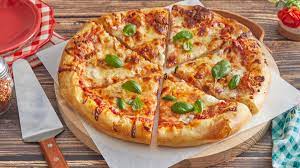 21.  Let’[s learn about the Gingerbread Man story. 22.  Today we will use role play to act out the story. 23.  We will be making our own story props. 24.  Let’s make Ginger Biscuits. 25.  Today we will be performing our story to the parents.  Please come and join us!  4.00-4.30pm. 28.  Bank Holiday Monday! Nursery is closed today. 29.  Today we will be making friendship bracelets for Raksha Bandhan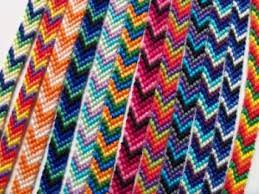 31.  Today its party day in Preschool.  Please come to nursery in your party clothes 